ESTADO DO MARANHÃO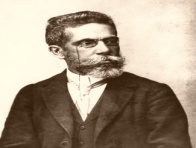 PREFEITURA MUNICIPAL DE LUÍS DOMINGUES - MACONCURSO PÚBLICOINSTITUTO MACHADO DE ASSISSeriedade, Compromisso e CompetênciaFORMULÁRIO PARA RECURSO - PROVA OBJETIVASOMENTE PARA OS CARGOS DE NÍVEL SUPERIOR E PROFESSORSENHOR DIRETOR DA DIRETORIA DE CONCURSOS PROCESSOS E SELEÇÃO – IMASOLICITA:FUNDAMENTAÇÃO:C A R G O: (colocar o nome do cargo)NOME DO CANDIDATO (LETRA DE FORMA)NOME DO CANDIDATO (LETRA DE FORMA)Nº DE INSCRIÇÃOENDEREÇOCEPIDENTIDADEDISCIPLINA / CONTEÚDO  (   ) Português (   ) Informática (   ) Conhecimentos Pedagógicos (   ) Conhecimentos EspecíficosObservação: marcar um “x”.QUESTÃONº: _____         ALTERAÇÃO DE GABARITO         ANULAÇÃO DA QUESTÃO